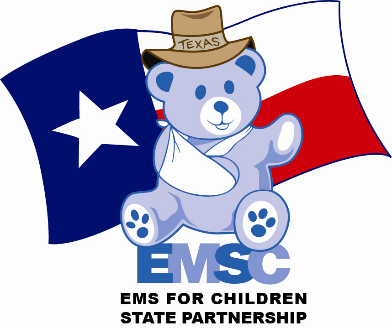 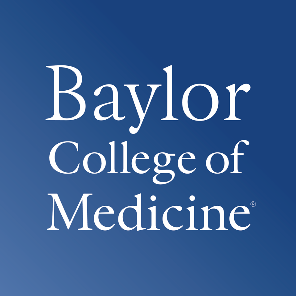 TEXAS EMSC STATE PARTNERSHIP1102 Bates Ave, Suite 1850Houston, Texas 77030Phone: 832-824-3672 / Fax: 832-825-1182Email: emsctexas@bcm.eduwww.bcm.edu/pediatrics/emsc__________________________________________________________________________________________________EMSC Advisory Committee AgendaWednesday, May 9th, 2:30pm to 4:00pmWyndham Garden Austin, Shoal Creek Meeting Room3401 S Interstate 35, Austin, TX 78741 (512) 774-6427WhatHowWhoTimeIntroductions / OverviewWelcome and introductions - Grant Award and overview of EMSC and the EACJ Santos2:30pm to 2:35pmVoluntary Pediatrics Readiness Program UpdateBrief Overview of VPRP, progress to date and plans for 2018J Santos2:35pm to 2:50pmVoluntary EMS Pediatrics Readiness Program UpdatesUpdated on progress to date and plans for 2018J Santos2:50pm to 3:05pmUpcoming National Re-Assessment of Performance Measures 06 and 07.Overview of survey and planned schedule of responsesJ Santos3:05pm to 3:15pmFamily Advocacy Representative OverviewBrief Overview of HRSA All Grantee Meeting (SP and FAN Reps)Sherry Santa3:15pm to 3:30pmPRQC Collaborative ProjectBrief Overview of the upcoming collaborative projectJ Santos3:30pm to 3:45pmGrant Application AnnouncementReview of main section of grant and plan for next 4 years J Santos / Dr. Srinivasan3:45pm to 3:50pm2018 Crew of the Year AwardAnnouncement of Award WinnerJ Santos3:50pm to 3:55pmQuestions / AdjournQuestions from EAC or members of the publicJ Santos3:55pm to 4:00pmAdjourn4:00pm